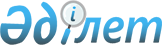 Еуразиялық үкіметаралық кеңестің 2018 жылғы 27 шілдедегі №5 тапсырмасының 1-тармағына орындау барысы туралыЕуразиялық Үкіметаралық Кеңестің 2018 жылғы 27 қарашадағы № 18 Өкімі
      1. Қазақстан Республикасының Astana Hub IT-стартаптар халықаралық технопаркі базасында жұмыс істейтін Еуразиялық цифрлық трансформация орталығын құру туралы ақпараты назарға алынсын.
      2. Еуразиялық экономикалық комиссия Еуразиялық экономикалық одаққа мүше мемлекеттердің  үкіметтерімен бірлесіп  үш айлық мерзімде Еуразиялық экономикалық одаққа мүше мемлекеттердің құзыреттер орталықтары мен Еуразиялық экономикалық комиссия жанындағы Бастамаларды басқару офисінің өзара іс-қимылын регламенттеу тәртібін  әзірлесін және келіссін.      
      3. Осы Өкім қабылданған күнінен бастап күшіне енеді.
      Еуразиялық үкіметаралық кеңес мүшелері:
					© 2012. Қазақстан Республикасы Әділет министрлігінің «Қазақстан Республикасының Заңнама және құқықтық ақпарат институты» ШЖҚ РМК
				
Армения Республикасынан
Беларусь Республикасынан
Қазақстан
Республикасынан
Қырғыз Республикасынан
Ресей Федерациясынан